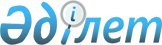 Об организации общественных работ на 2013 годПостановление акимата Меркенского района Жамбылской области от 31 января 2013 года № 41. Зарегистрировано Департаментом юстиции Жамбылской области 15 февраля 2013 года № 1889      Примечание РЦПИ.

      В тексте документа сохранена пунктуация и орфография оригинала.

      На основании статьи 31 Закона Республики Казахстан от 23 января 2001 года «О местном государственном управлении и самоуправлении в Республике Казахстан», статьи 7 Закона Республики Казахстан от 23 января 2001 года «О занятости населения» и согласно «Правилам организации и финансирования общественных работ» утвержденным Постановлением Правительства Республики Казахстан № 836 от 19 июня 2001 года «О мерах по реализации» Закона Республики Казахстан от 23 января 2001 года «О занятости населения» акимат Меркенского района Жамбылской области ПОСТАНОВЛЯЕТ:



      1. Утвердить согласно приложению № 1 перечень учреждений, находящихся на территории Меркенского района, проводящие общественные работы на 2013 год.



      2. Утвердить согласно приложению № 2 виды, обьем и конкретные условия, источник финансирования, спрос и предложение общественных работ на 2013 год.



      3. Коммунальному государственному учреждению «Отдел занятости и социальных программ акимата Меркенского района (Ш.Т.Абылкасымов) обеспечить направление безработных на общественные работы, руководителям районных учреждений и акимам сельских округов учитывать целевые группы безработных граждан при привлечении граждан к общественным работам.



      4. Коммунальному государственному учреждению «Отдел финансов акимата Меркенского района» (А.Касабеков) обеспечить своевременное финансирование и целевое использование средств местного бюджета, направленных на финансирование общественных работ.



      5. Определить размер заработной платы граждан, привлеченных к общественным оплачиваемым работам из расчета двух минимальной заработной платы, определенной законодательством Республики Казахстан и произвести финансирование из средств местного бюджета.



      6. Контроль за исполнением данного постановления возложить на заместителя акима района Т.Б.Рыскулбекова.



      7. Настоящее постановление вступает в силу со дня государственной регистрации в органах юстиции и вводится в действие по истечении десяти календарных дней после дня его первого официального опубликования и распространяется на отношения возникающие с 1 января 2013 года.

      

      Исполняющий обязанности

      акима района                               К.Смайлов 

«СОГЛАСОВАНО»

Начальник Меркенского районного отделения

Жамбылского областного филиала республиканского

государственного казенного предприятия

«Государственный центр по выплате пенсий Министерства

Труда и социальной защиты населения Республики Казахстан»

Е.Ахтамбердиев

31.01.2013 г.Начальник республиканского государственного

учреждения «Отдел по делам обороны

Меркенского района Жамбылской области»

Министерства обороны Республики Казахстан

К.К.Нурдинов

31.01.2013 г.Начальник государственного учреждения

«Управление юстиции Меркенского района

Департамента юстиции Жамбылской области

Министерства юстиции Республики Казахстан»

Ж.К.Сатылганов

31.01.2013 г.Начальник государственного учреждения

«Налоговое управление по Меркенскому району

налогового департамента по Жамбылской

области Налогового комитета Министерства финансов

Республики Казахстан»

Ш.Б.Бегасылов

31.01.2013 г.Исполняющий обязанности начальника

государственного учреждения

«Отдел внутренних дел Меркенского

района Департамента внутренних

дел Жамбылской области»

М.М. Ережепов

31.01.2013 г.Государственное учреждение «Отдел

по Чрезвычайным ситуациям Меркенского

района департамента по Чрезвычайным

ситуациям Жамбылской области министерства

по Чрезвычайным ситуациям Республики Казахстан»

Р.А. Курбанов

31.01.2013 г.

      Приложение № 1 к постановлению

      акимата Меркенского района за

      № 41 от 31 января 2013 г Перечень учреждений, находящихся на территории Меркенского района, проводящих общественные работы на 2013 год

      1.Коммунальное государственное учреждение «Аппарат акима Меркенского сельского округа Меркенского района»;



      2.Коммунальное государственное учреждение «Аппарат акима Жамбылского сельского округа Меркенского района»;



      3.Коммунальное государственное учреждение «Аппарат акима Сарымолдаевского сельского округа Меркенского района»;



      4.Коммунальное государственное учреждение «Аппарат акима Ойталского сельского округа Меркенского района»;



      5.Коммунальное государственное учреждение «Аппарат акима Андас батырского сельского округа Меркенского района»;



      6.Коммунальное государственное учреждение «Аппарат акима Акаралского сельского округа Меркенского района»;



      7.Коммунальное государственное учреждение «Аппарат акима Актоганского сельского округа Меркенского района»;



      8.Коммунальное государственное учреждение «Аппарат акима Аспаринского сельского округа Меркенского района»;



      9.Коммунальное государственное учреждение « Аппарат акима Акерменского сельского округа Меркенского района»;



      10.Коммунальное государственное учреждение «Аппарат акима Т.Рыскуловского сельского округа Меркенского района»;



      11.Коммунальное государственное учреждение «Аппарат акима Жанатоганского сельского округа Меркенского района»;



      12.Коммунальное государственное учреждение «Аппарат акима Кенеского сельского округа Меркенского района»;



      13.Коммунальное государственное учреждение «Аппарат акима Суратского сельского округа Меркенского района»;



      14.Коммунальное государственное учреждение «Аппарат акима Таттинского сельского округа Меркенского района»;



      15.Коммунальное государственное учреждение «Аппарат акима Меркенского района»;



      16.Коммунальное государственное учреждение «Отдел внутренней политики акимата Меркенского района»



      17.Коммунальное государственное учреждение «Отдел занятости и социальных программ акимата Меркенского района»



      18.Коммунальное государственное учреждение «Отдел культуры и развития языков акимата Меркенского района»;



      19.Коммунальное государственное учреждение «Отдел жилишно-коммунального хозяйства, пасажирского транспорта и автомобильных дорог акимата Меркенского района»



      20.Коммунальное государственное учреждение «Отдел экономики и бюджетного планирования акимата Меркенского района»



      21.Коммунальное государственное учреждение «Отдел финансов акимата Меркенского района»



      22.Коммунальное государственное учреждение «Отдел образования акимата Меркенского района»



      23.Государственное учреждение «Управление юстиции Меркенского района Департамента юстиции Жамбылской области Министерства юстиции Республики Казахстан»;



      24. Республиканское государственное учреждение «Отдел по делам обороны Меркенского района Жамбылской области» Министерства обороны Республики Казахстан;



      25.Государственное учреждение «Налоговое управления по Меркенскому району налогового департамента по Жамбылской области Налогового комитета Министерства финансов Республики Казахстан»;



      26.Меркенское районное отделение Жамбылского областного филиала республиканского государственного казенного предприятия «Государственный центр по выплате пенсий Министерства труда и социальной защиты населения Республики Казахстан»;



      27.Коммунальное государственное учреждение «Центр занятости» акимата Меркенского района;



      28.Государственное учреждение «Отдел внутренних дел Меркенского района Департамента внутренних дел Жамбылской области»;



      29. Государственное учреждение «Отдел по Чрезвычайным ситуациям Меркенского района департамента по Чрезвычайным ситуациям Жамбылской области министерства по Чрезвычайным ситуациям Республики Казахстан».

      Приложение № 2

      к постановлению акимата

      Меркенского района за

      № 41 от 31 января 2013 год  

Виды, объем и конкретные условия, источники финансирование, спрос и предложение общественных работ на 2013 год 
					© 2012. РГП на ПХВ «Институт законодательства и правовой информации Республики Казахстан» Министерства юстиции Республики Казахстан
				№Виды работКонкретные условия работОбьемИсточники финансированияСпросПредложение1Экологическое оздоровление территории района (озеленение, благоустройство, работы по очистке)1.Содействие по очистке арыков

2. Содействие по уборке мусора

3. Содействие по покраске столбов

4. Содействие по побелке, покраске остановок

5. Содействие по посадке и по уходу за цвета

6. Содействие по посадке, охране и по уходу за саженцами

7. Содействие по побелке столбов и приведение в порядок деревьевПо потребностиМестный бюджет1101102Участие в проведении районных и региональных мероприятиях1. Содействие при проведении анкетировании

2. Содействие в переписи населении

3. Помощь призывной комиссииПо потребностиМестный бюджет4040Всего150150